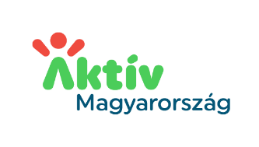 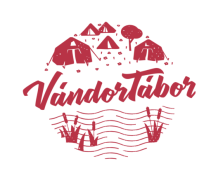 KÉRELEM A 2024-es Vándortábor Programban való 50%-os kedvezmény igénybevételéhez  * 50 % Kedvezményre jogosult: A magasabb összegű családi pótlékra jogosító betegségekről és fogyatékosságokról szóló 5/2003. (II. 19.) ESzCsM rendelet 1. melléklet I. részének 2-5. sorába tartozó hallási, értelmi, látási, mozgásszervi fogyatékos, akinek a magasabb összegű családi pótlékra jogosultságát a kormányhivatal megállapította, és a határozat a vándortábor utolsó napján is érvényes. Nem jogosultak a kedvezményre azok, akik a fent említett sorokon kívüli kategóriákba tartoznak. Az űrlap beküldésével büntetőjogi felelősségem tudatában kijelentem, hogy a kérelemben foglaltak a valóságnak megfelelnek. Vállalom, hogy a szervezők* kérésére, a kedvezményre való jogosultságot a dokumentumok bemutatásával - a kedvezményezettek kifejezett hozzájárulása mellett - is bizonyítom.Kijelentem, hogy a kedvezményezettek adatkezelési hozzájáruló nyilatkozatai (a szervezetek honlapjáról letölthető nyomtatvány) birtokomban vannak, azokat 2024. december 31-ig megőrzöm.Tudomásul veszem, hogy a szervezők* a bemutatott dokumentumokat és benne foglalt személyes adatokat a 2011. évi CXII. törvény (Infotv.), valamint a GDPR rendelet rendelkezéseivel összhangban, az ellenőrzéshez szükséges időre és mértékben kezelhetik, ismerhetik meg. Dátum:…………………………..				   Pedagógus/táborvezető aláírása*Szervezők: Országos Erdészeti Egyesület, Magyar Kajak-Kenu Szövetség, Magyar Kerékpáros Turisztikai Szövetség, Magyar Szerzeteselöljárók Konferenciáinak Irodája, Aktív Magyarországért felelős államtitkárság	    A vonal alatti részt a támogató tölti ki! 						    A kérelmet támogatom:									……………………………….									          Révész Máriusz 						Aktív Magyarországért felelős államtitkár Dátum:Pedagógus/táborvezető neve Csoport létszáma A csoportból a kedvezményre jogosultak száma* A csoportból a kedvezményre jogosultak név szerintTábortípus (erdei/vízi/bringás/zarándok)Útvonal neveTábor időpontja